PENGGUNAAN MODEL COOPERATIVE INTEGRATED READING AND COMPOSITION (CIRC) UNTUK MENINGKATKAN KEMAMPUAN MENULIS KARANGAN NARASI PADA SISWA KELAS V SEKOLAH DASAR(Penelitian Tindakan Kelas pada Mata Pelajaran Bahasa Indonesia di Kelas VSDN Ibu Dewi 7 Kabupaten Cianjur Tahun Pelajaran 2015/2016)SkripsiDiajukan untuk memenuhi salah satu syarat memperoleh gelar Sarjana Pendidikan Guru Sekolah Dasar
olehPUTI IGNISUFIATI115060094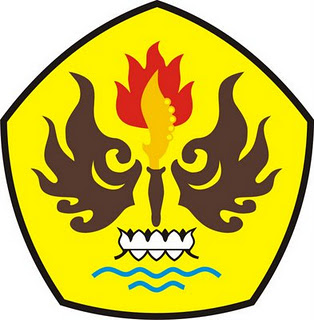 PENDIDIKAN GURU SEKOLAH DASAR
FAKULTAS KEGURUAN DAN ILMU PENDIDIKAN
UNIVERSITAS PASUNDAN 
BANDUNG
2015